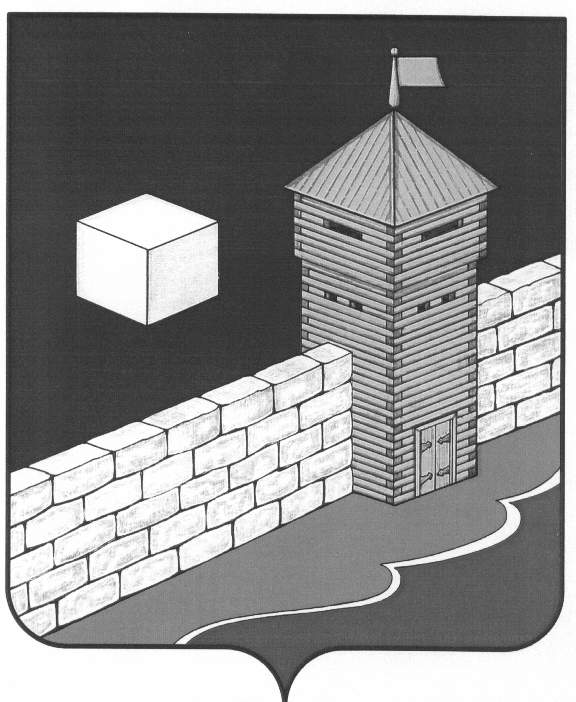 АДМИНИСТРАЦИЯ ЕТКУЛЬСКОГО МУНИЦИПАЛЬНОГО РАЙОНАПОСТАНОВЛЕНИЕ04.07.2012г. N 536          с.ЕткульОб утверждении административного регламентапредоставления муниципальной услуги«Предоставление информации об организацииобщедоступного и бесплатного дошкольного,начального общего, основного общего, среднего(полного) общего образования, а также дополнительногообразования в образовательных учреждениях,расположенных на территории Еткульскогомуниципального района»В соответствии с постановлением Губернатора Челябинской области от 21.06.2006г. № 181 «Об утверждении Порядка разработки и утверждения административных регламентов исполнения государственных функций и административных регламентов предоставления государственных услуг», постановлением администрации Еткульского муниципального района от 02.02.2011г. № 43 «О Порядке разработки и утверждения административных регламентов предоставления муниципальных услуг»,администрация Еткульского муниципального района ПОСТАНОВЛЯЕТ:1. Утвердить прилагаемый административный регламент предоставления муниципальной услуги «Предоставление информации об организации общедоступного и бесплатного дошкольного, начального общего, основного общего, среднего (полного) общего образования, а также дополнительного образования в образовательных учреждениях, расположенных на территории Еткульского муниципального района».	2. Организацию выполнения настоящего постановления возложить на заместителя Главы Еткульского муниципального района по социальным вопросам Кузьменкова Ю.В.	3. Со дня вступления в силу настоящего постановления признать утратившим силу постановление администрации Еткульского муниципального района от 23.06.2011г. № 425 «Об утверждении административного регламента предоставления муниципальной услуги «Предоставление информации об организации общедоступного и бесплатного дошкольного, начального общего, основного общего, среднего (полного) общего образования, а также дополнительного образования в образовательных учреждениях, расположенных на территории Еткульского муниципального района».Глава Еткульскогомуниципального района                                                          В.Н. Головчинский                                                                                         УТВЕРЖДЕН                                                                           постановлением администрации                                                                        Еткульского муниципального района                                                                        от _____________ №______________АДМИНИСТРАТИВНЫЙ РЕГЛАМЕНТ                                               предоставления  муниципальной  услуги«Предоставление информации об организации  общедоступного и бесплатного дошкольного, начального общего, основного общего, среднего (полного) общего образования, а также  дополнительного образования в образовательных учреждениях, расположенных на территории Еткульского муниципального района»Общие положения1.1. Административный регламент  Управления образования  администрации Еткульского муниципального района по  предоставлению  муниципальной  услуги «Предоставление информации об организации  общедоступного и бесплатного дошкольного, начального общего, основного общего, среднего (полного) общего образования, а также  дополнительного образования в образовательных учреждениях, расположенных на территории Еткульского муниципального района» (далее соответственно - Регламент и муниципальная  услуга) разработан в целях повышения  качества оказания данной  муниципальной услуги и определяет последовательность действий (административных процедур)  и сроки при её оказании. 1.2.  Получателями муниципальной услуги  являются граждане Российской Федерации, лица без гражданства и иностранные граждане (далее - заявитель) на равных основаниях, за исключением случаев, установленных     международным    договором    Российской    Федерации    или федеральным законом.  II. Стандарт предоставления  муниципальной услуги2.1. Наименование  муниципальной  услуги - «Предоставление информации об организации  общедоступного и бесплатного дошкольного, начального общего, основного общего, среднего (полного) общего образования, а также  дополнительного образования в образовательных учреждениях, расположенных на территории Еткульского муниципального района».  2.2.  Муниципальную услугу предоставляет Управление образования  администрации Еткульского муниципального района (далее – Управление образования), а так же образовательные учреждения различных типов и видов, реализующие программы общедоступного и бесплатного дошкольного, начального общего, основного общего, среднего (полного) общего образования, а также  дополнительного образования  в образовательных учреждениях, расположенных на территории Еткульского муниципального района (далее - образовательные учреждения).2.3. Результатом предоставления муниципальной услуги являются:- предоставление информации об организации  общедоступного и бесплатного дошкольного, начального общего, основного общего, среднего (полного) общего образования, а также  дополнительного образования в образовательных учреждениях;- отказ в предоставлении информации об организации  общедоступного и бесплатного дошкольного, начального общего, основного общего, среднего (полного) общего образования, а также  дополнительного образования в образовательных учреждениях.2.3.1. В рамках муниципальной услуги предоставляется следующая информация об организации образовательной деятельности: - нормативно-правовые акты, регламентирующие деятельность образовательного учреждения; - наименование образовательного учреждения; - тип, вид образовательного учреждения;      - учредитель образовательного учреждения;           - адрес образовательного учреждения;          - телефон приемной, руководителя образовательного учреждения;      - Интернет-сайт образовательного учреждения; - информация о педагогическом составе образовательного учреждения;       - цели образовательного процесса, типы и виды реализуемых образовательных программ в образовательном учреждении; - основные характеристики организации образовательного процесса, в том числе: - язык (языки), на котором ведутся обучение и воспитание; - правила приема  в образовательное учреждение; - продолжительность обучения на каждом этапе обучения и возраст воспитанников; - порядок и основания отчисления обучающихся, воспитанников; - режим занятий обучающихся, воспитанников; - наличие дополнительных образовательных услуг, в том числе платных образовательных услуг, и порядок их предоставления (на договорной основе); - система оценок, формы, порядок и периодичность промежуточной аттестации обучающихся; - количество и наполняемость классов, групп; - планируемое количество первых, десятых классов на следующий год; - номер лицензии на право осуществления образовательной деятельности;   - наличие свободных мест в образовательном учреждении; - Интернет-сайт Министерства образования и науки Российской Федерации, Министерства образования и науки Челябинской области, Управления образования.2.4.  Предоставление заявителю уведомления о  направлении информации об организации образовательной деятельности или уведомления об отказе в направлении  информации осуществляется  в течение   пятнадцати  рабочих дней с момента подачи заявления  о предоставлении информации об организации образовательной деятельности. 2.5.  Муниципальная услуга   предоставляется  в соответствии со следующими  нормативными правовыми актами: - Конституция Российской Федерации; - Закон Российской Федерации от 10.07.1992  № 3266-I «Об образовании»;- Федеральный закон от 24.07.1998 г. № 124-ФЗ «Об основных гарантиях прав ребенка в Российской Федерации»;- Федеральный закон от 24.11.1995 г. № 181-ФЗ «О социальной защите инвалидов в Российской Федерации»;- Федеральный закон от 30.03.1999 г. № 52-ФЗ «О санитарно-эпидемиологическом благополучии населения»;- Закон Российской Федерации от 07.02.1992 г. № 2300-1 «О защите прав потребителей»;- Федеральный закон от 22.07.2008 г. № 123-Ф3 «Технический регламент о требованиях пожарной безопасности»;- Федеральный закон Российской Федерации от 02.05.2006  № 59-ФЗ «О порядке рассмотрения  обращения граждан Российской Федерации»; - Федеральный  закон Российской Федерации от 27.07.2010 № 210-ФЗ «Об организации предоставления государственных и муниципальных услуг»; - Постановление Правительства Российской Федерации от 07.03.1995 № 233 «Об утверждении Типового положения  об образовательном учреждении дополнительного образования  детей» (с изменениями и дополнениями); - Постановление Правительства Российской Федерации от 12.03.1997 № 288 «Об утверждении Типового положения о специальном (коррекционном) образовательном  учреждении для  обучающихся, воспитанников с ограниченными  возможностями  здоровья»; - Постановление Правительства Российской Федерации от 19.03.2001 № 196 «Об утверждении Типового  положения  об общеобразовательном  учреждении»; - Постановление Правительства РФ от 12.09.2008 г. N 666 «Об утверждении Типового положения о дошкольном образовательном учреждении»; 	- Постановление Правительства Российской Федерации от 19.09.1997 г. № 1204 «Об утверждении Типового положения об образовательном учреждении для детей дошкольного и младшего школьного возраста»;- Распоряжение Правительства Российской Федерации от 17.12.2009 № 1993-р «Об утверждении Сводного перечня первоочередных государственных и муниципальных услуг, предоставляемых органами исполнительной власти субъектов РФ и органами местного самоуправления в электронном виде, а также услуг, предоставляемых в электронном виде учреждениями субъектов РФ и муниципальными учреждениями»; - Постановление главного государственного санитарного врача Российской Федерации от 29.12.2010 №189 «Об утверждении  СанПиН 2.4.2.2821-10 «Санитарно-эпидемиологические требования к условиям и организации обучения в общеобразовательных учреждениях»;- Постановление главного государственного санитарного врача Российской Федерации от 22.07.2010 № 91 «Об утверждении  СанПиН 2.4.1.2660-10 «Санитарно-эпидемиологические требования к устройству, содержанию и организации режима работы в дошкольных организациях»;- Постановление Правительства Российской Федерации от 30.12.2006 г. № 849 «О перечне затрат, учитываемых при установлении родительской платы за содержание в государственных и муниципальных учреждениях, реализующих основную общеобразовательную программу дошкольного образования»;- Закон Челябинской области от 27.09.2007г № 201-ЗО «О наделении органов местного самоуправления государственными полномочиями по воспитанию и обучению детей-инвалидов на дому, в дошкольных и общеобразовательных учреждениях, а также по предоставлению компенсации затрат родителей (законных представителей) на воспитание и обучение детей-инвалидов»;- Приказ Министерства здравоохранения РФ и Министерства образования РФ от 30.06.1992 г. № 186/272 «О совершенствовании системы медицинского обеспечения детей в образовательных учреждениях».2.6. Для предоставления муниципальной услуги необходимы следующие документы: - заявление о предоставлении информации об организации  образовательной деятельности  (приложение 1); - паспорт гражданина Российской Федерации или иной документ, удостоверяющий личность заявителя. При обращении  в Управление образования либо в образовательные учреждения заявитель выбирает заочную или очную  форму предоставления муниципальной услуги, а также вариант  предоставления документов - в бумажном или бумаго-электронном виде. При выборе очной формы предоставления муниципальной услуги заявитель  обращается лично и предоставляет необходимые документы  в оригинале. При выборе заочной формы  предоставления муниципальной услуги документы предоставляются  по почте или с курьером, с использованием электронной почты, посредством отправки факсимильного сообщения  в соответствии с таблицей 1. Таблица 1 Заочная форма предоставления  документов2.7. Заявителю предоставляется уведомление о предоставлении  информации об организации общедоступного и бесплатного дошкольного, начального общего, основного общего, среднего (полного) общего образования, а также дополнительного образования в образовательных учреждениях, расположенных на территории  Еткульского муниципального района (далее - информация  об организации образовательной деятельности) (приложение 2).2.8. Заявителю  отказывается в приеме документов, необходимых для предоставления  муниципальной услуги в случаях: в  заявлении  о предоставлении информации об организации  образовательной деятельности   не указаны фамилия заявителя, почтовый или электронный адрес, номер факса, либо номер телефона, по которому можно связаться с заявителем; текст  заявления  не поддается прочтению, о чем сообщается заявителю. 2.9. Заявителю отказывается  в предоставлении услуги в следующих случаях: предметом заявления  является информация, которая не относится  к организации образовательной деятельности образовательных  учреждений; запрашиваемая информация неоднократно  ранее предоставлялась  заявителю; в заявлении содержатся нецензурные либо оскорбительные выражения, угрозы жизни, здоровью и имуществу должностного лица. Об отказе в предоставлении  муниципальной услуги об организации образовательной  деятельности  сообщается  заявителю с указанием причин отказа. Форма уведомления об отказе в предоставлении информации об организации образовательной деятельности приведена в Приложении 3 к настоящему Регламенту. 2.10. Предоставление муниципальной услуги  Управлением образования, образовательными учреждениями  осуществляется на безвозмездной основе. 2.11. Максимальный срок  ожидания в очереди при подаче запроса о предоставлении муниципальной услуги и при  получении  результата предоставления муниципальной  услуги составляет не более 20 минут. 2.12. Регистрации запроса заявителя  о предоставлении муниципальной услуги   осуществляется в течение  трех   дней. 2.13. Требования  к помещениям, в которых предоставляются  муниципальные услуги,  местам для заполнения запросов о предоставлении муниципальной  услуги, информационным стендами с образцами их заполнения и перечнем документов, необходимых для предоставления муниципальной услуги. 2.13.1. Прием документов от заявителей  и их регистрация осуществляется в здании Управления образования, а также  в зданиях  образовательных учреждений. 2.13.2.   Центральные входы  в здание Управления образования,  образовательные учреждения   оборудуются информационными табличками, (вывесками), содержащими следующую информацию: - наименование; - место нахождения; - режим работы. 2.13.3. Кабинеты приема посетителей должны быть оборудованы информационными  табличками с указанием: - номера кабинета; - фамилии, имени, отчества и должности  специалиста, осуществляющего предоставление услуги. 2.13.4. Рабочие места  специалистов Управления образования, работников образовательных учреждений оборудуются средствами вычислительной техники и оргтехникой, позволяющими организовать предоставление муниципальной услуги. 2.13.5. В здании Управления образования, образовательных учреждениях Информационные стенды должны содержать: 1) перечень документов, необходимых для предоставления муниципальной услуги,  с образцами их заполнения; 2) информацию об Управлении образования и о муниципальных образовательных учреждениях, оказывающих муниципальную услугу:  	- наименование;  - адрес;  - телефоны приемной, руководителя; - Интернет-сайт Управления образования - 	http://www.etkul-uo.ucoz.ru/;- Интернет-сайт образовательного учреждения; - адрес электронной почты; - перечень информации по предоставлению муниципальной услуги; - Интернет-сайт администрации Еткульского муниципального района - http://www.admetkul.ru/;3) Регламент  предоставления муниципальной услуги. 2.13.6. Места представления муниципальной услуги оборудуются в соответствии с санитарными требованиями и требованиями противопожарной безопасности.2.14. Показателями доступности и качества муниципальной услуги являются: 1) достоверность предоставляемой информации; 2) исполнение в срок и в полном объеме запрашиваемой информации; 3) удобство и доступность получения информации; 4) информированность граждан о предоставлении муниципальной услуги. III. Состав, последовательность и сроки выполнения административныхпроцедур, требования к порядку их выполнения, в том числе особенности выполнения административных процедур в электронной форме3.1. Информация о правилах исполнения  муниципальной   услуги предоставляется: - в помещении Управления образования, а также в образовательных учреждениях, на информационных стендах; - по телефону специалистами Управления образования, работниками образовательных учреждений; - на официальном  Интернет-сайте Управления образования; - на Интернет-сайтах  образовательных учреждений; - по почте и электронной почте; - при личном обращении заявителя (приложение 5).3.2. Специалисты Управления образования, работники образовательных учреждений, ответственные за информирование заявителей, при ответе на телефонные звонки, письменные и электронные обращения заявителей обязаны в максимально вежливой и доступной форме предоставлять исчерпывающую информацию. 3.3. При личном обращении заявителя в  Управление образования, образовательное учреждение специалисты, работники образовательных учреждений,  ответственные за  информирование заявителей, должны представиться, указать фамилию, имя и отчество, сообщить занимаемую должность, самостоятельно дать ответ на заданные   вопросы. 3.4. Время  получения ответа при  индивидуальном устном консультировании  не должно превышать 15 минут. 3.5. Предоставление муниципальной услуги включает в себя следующие административные процедуры: сбор информации об организации  образовательной деятельности от образовательных учреждений; прием, регистрация и рассмотрение документов на предоставление  муниципальной услуги; предоставление заявителям муниципальной услуги уведомления, содержащее информацию об образовательной деятельности. 3.5.1. Каждое образовательное учреждение предоставляет в электронном виде ежегодно  до 20 сентября  в Управление образования    информацию об образовательной деятельности в соответствии с пунктом  2.3.1 Регламента. 3.5.2.  Прием, регистрация  документов  по  предоставлению муниципальной услуги   производится в течение трех рабочих  дней в управлении образования  в кабинете № 2, а также непосредственно в образовательных учреждениях (адреса  указаны в приложении  5) ежедневно с 9-00 до 15- 00 (кроме субботы и воскресенья). 3.5.3. Специалист Управления образования или  работник образовательного учреждения, ответственный за прием и регистрацию документов, проверяет правильность заполнения заявления о получении информации об организации образовательной деятельности и регистрирует заявление, если оно оформлено надлежащим образом. 3.5.4. В Управлении образования  и образовательных учреждениях регистрация  осуществляется в Реестре принятых заявлений образовательного учреждения о предоставлении информации об организации образовательной деятельности (приложение 4). 3.5.5. В случае если заявитель оформил заявление не надлежащим образом, специалист Управлении образования   или работник  образовательного учреждения, формирует уведомление об отказе в направлении  информации об образовательной деятельности  и в течение двух рабочих дней передает уведомление  заявителю одним из указанных способов: непосредственно - при личном обращении заявителя в  Управление образования  или образовательное учреждение; в виде сообщения по почте или по электронной почте заявителя. 3.5.6. Специалист Управления образования, или  работник образовательного учреждения, ответственный за прием документов,  передает в установленном порядке начальнику управления образования или соответственно руководителю образовательного учреждения документы, предоставленные заявителем для оформления резолюции на заявлении о предоставлении информации об организации  образовательной деятельности.  3.5.7.  Начальник Управления образования или соответственно  руководитель образовательного учреждения, в зависимости от запрашиваемой информации,  определяет специалиста, ответственного за предоставление муниципальной услуги. 3.5.8. Специалист Управления образования  или работник образовательного учреждения, назначенный ответственным    за предоставление информации об организации образовательной деятельности, готовит в течение  десяти рабочих дней запрашиваемую информацию и уведомление о направлении  информации об организации образовательной деятельности  или уведомление об отказе в направлении  информации об организации образовательной деятельности. 3.5.9. Результат предоставления  муниципальной услуги  учитывается в Управлении образования  или в образовательных учреждениях в реестре принятых заявлений  муниципальных образовательных учреждений. 3.5.10. Управление образования или образовательное учреждение предоставляет  заявителю   уведомление  о направлении информации об организации образовательной деятельности, либо уведомление об отказе в направлении  информации об организации образовательной деятельности одним из указанным способов: непосредственно   при личном обращении в Управление образования или образовательное учреждение; в виде сообщения  по почте, факсу или на адрес электронной почты заявителя.IV. Формы контроля за исполнением Регламента4.1. При предоставлении муниципальной услуги Управлением образования контроль за исполнением Регламента осуществляется  начальником Управления образования  (заместителем начальника) ежемесячно.4.2. При предоставлении муниципальной услуги образовательным учреждением контроль за исполнением Регламента осуществляется  руководителем образовательного учреждения (заместителем руководителя образовательного учреждения) ежемесячно.4.3. Контроль за полнотой и качеством, выполнением административных процедур  предоставления муниципальной услуги   включает в себя проведение проверок по обеспечению полноты и качества предоставления муниципальной услуги,  по выявлению и устранению нарушений порядка регистрации и рассмотрения документов, принятия решений и подготовку  уведомления и информации  заявителям. 4.4. По результатам проведенных проверок в случае выявления нарушений осуществляется привлечение виновных лиц к ответственности в соответствии с законодательством Российской Федерации. 4.5. Специалист Управления образования, работник образовательного учреждения, ответственные за  предоставление  муниципальной услуги,   несут персональную ответственность за соблюдение сроков, порядка приема, регистрации и рассмотрения документов, а также за полноту и  качество предоставляемой информации. 4.6.  Персональная ответственность специалистов Управления образования закрепляется в их должностных инструкциях в соответствии с требованиями законодательства Российской Федерации. 4.7. Персональная ответственность  работников образовательных учреждений закрепляется в их должностных инструкциях в соответствии с требованиями законодательства Российской Федерации. V. Порядок  обжалования решений  и действий (бездействия) органа, предоставляющего муниципальную услугу, а также должностных лиц, муниципальных служащих5.1. Граждане имеют право на обжалование решений, принятых в ходе предоставления муниципальной услуги, действий или бездействий специалистов Управления образования, работников образовательных учреждений в вышестоящий орган или в судебном порядке. Решения, действия (бездействие) специалистов Управления образования, работников образовательных учреждений могут быть обжалованы в органе местного самоуправления (456560, Челябинская область, с. Еткуль, ул. Ленина, 34), в Министерстве образования и науки Челябинской области (. Челябинск, площадь Революции, 4), в судебном порядке. Обжалование действий (бездействия), решений в суд осуществляется в порядке, установленным действующим законодательством.5.2. Граждане имеют право обратиться с жалобой лично, через своего законного представителя или направить письменное обращение, жалобу (претензию).5.3. Должностные лица, ответственные или уполномоченные специалисты проводят личный прием граждан.5.4. Информация о приеме должностными лицами органа местного самоуправления, начальником управления образования помещается на информационных стендах в администрации Еткульского муниципального района и управления образования.5.5. Личный прием граждан в Управлении образования осуществляется без предварительной записи:личный прием начальником Управления образования – каждый вторник и среду с 13.00ч. до 15.00ч.;личный прием начальником и специалистами отдела дошкольного, общего и дополнительного образования – понедельник - четверг - с 08-00 ч. до 15-00 ч., пятница - неприемный  день. Телефоны отдела дошкольного, общего и дополнительного образования:  2-27-64, 2-15-37.Юридический адрес Управления образования – 456560, Челябинская обл., с.Еткуль, ул.Ленина, д.34. Фактический адрес Управления образования – 456560, Челябинская обл., с.Еткуль, ул.Октябрьская, д.40. 5.6. Личный прием граждан в образовательном учреждении осуществляется без предварительной записи:личный прием руководителем образовательного учреждения (заместителем руководителя образовательного учреждения) – каждый вторник и среду с 13.00ч. до 15.00ч.5.7. При рассмотрении устных обращений граждан необходимо:- внимательно выслушать и разобраться в предмете обращения;- принять обоснованные решения, обеспечить правомерное и своевременное исполнение решений;- истребовать, при необходимости, документы для принятия решения;- своевременно сообщать гражданам в письменной либо устной форме о решениях, принятых по обращению, а в случае их отклонения обосновать причины;- в случае отказа в предоставлении муниципальной услуги обосновать решение;- не допускать грубого, некорректного обращения с заявителем;- по просьбам граждан разъяснять дальнейший порядок обжалования.5.8. Письменные обращения граждан принимаются ответственными за это специалистами, регистрируются и направляются соответствующему специалисту на рассмотрение. 5.8.1. Заявитель в своем письменном обращении в обязательном порядке указывает либо наименование органа, в которое направляет письменное обращение, либо фамилию, имя, отчество соответствующего должностного лица, либо должность соответствующего лица, а также свои фамилию, имя, отчество, почтовый адрес, по которому должны быть направлены ответ, уведомление о переадресации обращения, излагает суть предложения, заявления или жалобы, ставит личную подпись и дату.Дополнительно в заявлении указываются причины несогласия с обжалуемым решением, действием (бездействием), обстоятельства, на основании которых гражданин считает, что нарушены его права, свободы и законные интересы, созданы препятствия к их реализации, либо незаконно возложена какая-либо обязанность, требования (об отмене решения, о признании незаконным действия (бездействия)), а также иные сведения, которые гражданин считает необходимым сообщить. К заявлению могут быть приложены копии документов, подтверждающих изложенные обстоятельства. В таком случае в заявлении приводится перечень прилагаемых  документов.5.8.2. Если документы, имеющие существенное значение для рассмотрения обращения, отсутствуют или не приложены к обращению, решение принимается без учета доводов, в подтверждение которых документы не представлены.5.8.3. Если в письменном обращении не указана фамилия заявителя, направившего обращение, или почтовый адрес, по которому должен быть направлен ответ, обращение не рассматривается.5.8.4. При получении письменного обращения, в котором содержатся нецензурные либо оскорбительные выражения, угрозы жизни, здоровью и имуществу должностного лица, а также членов его семьи, должностное лицо вправе оставить обращение без ответа по существу поставленных в нем вопросов и сообщить заявителю, направившему обращение, о недопустимости злоупотребления правом.5.8.5. Если текст письменного обращения не поддается прочтению, ответ на обращение не дается, о чем сообщается заявителю, направившему обращение, если его фамилия и почтовый адрес поддаются прочтению.5.8.6. Если в письменном обращении заявителя содержится вопрос, на который заявителю многократно давались письменные ответы по существу в связи с ранее направляемыми обращениями и при этом в обращении не приводятся новые доводы или обстоятельства, уполномоченное на то должностное лицо вправе принять решение о безосновательности очередного обращения и прекращении переписки с заявителем по данному вопросу. О данном решении уведомляется заявитель, направивший обращение.5.9. По результатам рассмотрения обращения должностное лицо, ответственный или уполномоченный специалист принимает решение об удовлетворении требований гражданина и о признании неправомерным обжалованного решения, действия (бездействия) либо об отказе в удовлетворении обращения. Письменный ответ, содержащий результаты рассмотрения обращения, направляется гражданину.5.10. Продолжительность рассмотрения обращений (претензий) граждан или урегулирования споров не должна превышать 30 дней с момента получения жалобы (претензии) или возникновения спора. В случае, если по обращению требуется провести расследования, проверки или обследования, срок его рассмотрения может быть продлен, но не более чем на 30 дней по решению начальника Управления образования. О продлении срока рассмотрения обращения гражданин уведомляется письменно с указанием причин продления.5.11. В суде могут быть обжалованы решения, действия или бездействие, в результате которых:- нарушены права и свободы гражданина;- созданы препятствия осуществлению гражданином его прав и свобод;- незаконно на гражданина возложена какая-либо обязанность или он незаконно привлечен к какой-либо ответственности. Приложение 1                                                                 Начальнику Управления образования администрации Еткульского муниципального района (руководителю образовательного учреждения)________________________________________ (Ф.И.О. руководителя)__________________________________________(Ф.И.О. заявителя)                                                    _________________________________(удостоверяющий личность документ и егореквизиты,   почтовый или электронный адресзаявителя, номер факса)заявлениео предоставлении  информации об организации образовательной  деятельности  образовательного учрежденияПрошу предоставить __________________________________________________________________________________________________________________________________________________________________________________________(перечень запрашиваемых сведений об организации образовательной деятельности)______________________/____________________________________________     (подпись заявителя)                        (полностью Ф.И.О.)  «___»_________ 20__г.  Приложение 2  (Оформляется на официальном бланке учреждения) ____________________________ (Ф.И.О. получателя услуг) Уведомлениео направлении информации об организации образовательной деятельностиУправление образования администрации Еткульского муниципального района (образовательное учреждение) уведомляет, что  на основании заявления  о предоставлении информации об организации образовательной деятельности образовательного учреждения (наименование  образовательного учреждения) от … (дата принятия заявления) принято решение  о направлении  следующих  сведений об организации образовательной деятельности: ____________________________________________________________________________________________________________________________________ (запрашиваемые сведения об организации образовательной деятельности)                                                                                      Подпись руководителя                                                                                                            Приложение 3  (Оформляется на официальном бланке учреждения) ____________________________ (Ф.И.О. получателя услуг) Уведомлениеоб отказе в направлении  информации об организации образовательной деятельности муниципального образовательного учрежденияУправление образования администрации Еткульского муниципального района (образовательное учреждение) уведомляет, что  на основании заявления  о предоставлении информации об образовательной деятельности  образовательного учреждения (наименование  образовательного учреждения) от… (дата принятия заявления)  было принято решение  об отказе  в  направлении  информации об организации образовательной деятельности.____________________________________________________________________________________________________________________________________(указываются  причины отказа в направлении информации об организации образовательной деятельности)                                                                              Подпись руководителя   Приложение 4 Реестрпринятых заявлений  управления образования (образовательного учреждения) о предоставлении  информации об организации образовательной деятельностиПриложение 5 Сведения об Управлении образования  и муниципальных образовательных учреждениях№ п/п Наименование документа Бумажный вид Бумаго-элетронный вид 1. Заявление о предоставлении информации об организации  образования  Оригинал 1.Скан-копия документа, сформированного в бумажном виде 2. Факсимильное  сообщение, содержащее документ, сформированный в бумажном виде 2. Паспорт гражданина Российской Федерации или иной документ, удостоверяющий личность заявителя Копия 1. Скан-копия документа 2. Факсимильная копия документа № п/п Ф.И.О. заявителя Дата принятия  заявления Перечень запрашиваемых сведений об организации образовательной деятельности Результат выполнения муниципальной услуги 1. 2. 3. № п/пПолное  наименование учрежденияАдресФ.И.О. руководителя, телефон1Управление образования администрации Еткульского муниципального района456560, Челябинская обл., с. Еткуль, ул. Октябрьская, 40Выборнова Ольга Владимировна8(35145)2-13-412Муниципальное казённое дошкольное образовательное учреждение   Александровский  детский  сад «Сказка»456571 Челябинская.обл., Етульский.р-н, с. Александровка, ул. Пионерская, 55аЮрина  Галина  Павловна3Муниципальное казённое дошкольное образовательное учреждение   Белоносовский  детский  сад «Теремок»456568 Челябинская обл., Екульскийр-н, п. Белоносово,ул. Школьная,5Микрюкова Елена Анатольевна             8(35145)9-50-274Муниципальное казённое дошкольное образовательное учреждение   Белоусовский  детский  сад «Вишенка»456565  Челябинская обл., Еткульский р-н,с. Белоусово, ул. Октябрьская,23Звягинцева  Надежда        Семёновна              8(35145)9-81-105Муниципальное казённое дошкольное образовательное учреждение   Депутатский детский сад   «Лесная сказка»456578 Челябинская обл., Еткульский р-н, п. Депутатский,   ул. Набережная, 21Платунова  Наталья  Владимировна6Муниципальное казённое дошкольное образовательное учреждение   Центр развития ребёнка-детский сад «Радуга»456574  Челябинская обл., Еткульский р-н,с. Еманжелинка, ул. Октябрьская,18 аЕфремовцева  Лиана  Николаевна                         8(35145)9-34-157Муниципальное казённое дошкольное образовательное учреждение   Еманжелинский детский сад общеразвивающего вида «Солнышко»456574  Челябинская обл., Еткульский р-н,с. Еманжелинка, ул. Лесная, 29Выборнова Оксана Владимировна8(35145)9-33-368Муниципальное казённое дошкольное образовательное учреждение   Еткульский детский сад общеразвивающего вида «Берёзка» 456560 Челябинская обл., с. Еткуль,      ул. Кирова, 68Мануйлова  Елена  Владимировна                    8(35145)2-11-939Муниципальное бюджетное дошкольное образовательное учреждение  Еткульский детский сад общеразвивающего вида «Золотой ключик»456560 Челябинская обл., с. Еткуль,    ул. Кирова, 36Власенко Анна Васильевна                    8(35145)2-14-8610Муниципальное казённое дошкольное образовательное учреждение Еткульский детский сад «Одуванчик»456560 Челябинская  обл.,с. Еткуль, переулок 4, 7Апокина Елена Николаевна8(35145)2-15-4911Муниципальное казённое дошкольное образовательное учреждение   Журавлевский детский  сад «Солнышко»456578 Челябинская обл., Еткульский р-н, д. Журавлёво, ул. Садовая, 29Ковальчук Ольга Владимировна8(351)901-36-9312Муниципальное казённое дошкольное образовательное учреждение   Каратабанский детский сад общеразвивающего вида «Солнышко»456572 Челябинская обл., Еткульский р-н,с. Каратабан, ул. Солнечная, 23Крыгина  Елена  Васильевна  8(35145)9-41-6413Муниципальное казённое дошкольное образовательное учреждение Коелгинский детский сад общеразвивающего вида «Колосок»456576 Челябинская обл., Еткульский р-н,с. Коелга, ул. Ленина, 3Нагорнова  Надежда  Леонидовна          8(35145)9-22-1914Муниципальное казённое дошкольное образовательное учреждение   Коелгинский  детский сад «Солнышко»456576  Челябинская  обл., Еткульский р-н, с. Коелга, ул. Мира,27 аМалявкина Ольга Григорьевна8-351-459-22-8615Муниципальное казённое дошкольное образовательное учреждение   Лесновский детский сад456578Челябинская обл., Еткульский р-н, п. Лесной, ул. Центральная, 39Юрченко  Валентина  Аркадьевна  8(35145)9-82-1416Муниципальное казённое дошкольное образовательное учреждение   Новобатуринский детский  сад «Петушок»456573  Челябинская обл., Еткульский р-нп. Новобатурино, ул. Центральная, 5Клепинина Наталья Александровна17Муниципальное казённое дошкольное образовательное учреждение   Пискловский детский сад общеразвивающего вида «Солнышко»456579Челябинская обл., Еткульский р-н, с. Писклово,ул. Советская,13Давыдова  Нина  Николаевна            8(35145)9-63-5618Муниципальное казённое дошкольное образовательное учреждение   Потаповский детский сад «Ромашка»456578 Челябинская обл., Еткульский р-н, д. Потапово, ул. Центральная, 32Кузьминых Елена Николаевна19Муниципальное казённое дошкольное образовательное учреждение  Селезянский детский сад «Теремок»456564 Челябиснкая обл., Еткульский  р-н, с. Селезян, ул. Советская, 51Шарамонова Людмила Константиновна      8(35145)9-24-6220Муниципальное казённое дошкольное образовательное учреждение Шеломенцевский детский сад «Рябинушка»456563 Челябинская обл., Еткульский р-н, с. Шеломенцево, ул. Молодёжная, 12Казанцева  Ирина Васильевна              8(35145)9-23-2621Муниципальное казённое дошкольное образовательное учреждение Шибаевский детский сад «Росинка»456578Челябинская обл., Еткульский р-н,    с. Шибаево, ул. Солнечная,4Коротких Светлана Николаевна 8(35145)2-12-9322Муниципальное казённое образовательное учреждение   для детей дошкольного и младшего школьного возраста Бектышская начальная школа - детский сад456573 Челябинская обл, Еткульский р-он, п. Бектыш, ул. Комсомольская,    20-АСогрина Ольга Васильевна  8(35145)9-93-7323Муниципальное казённое  образовательное учреждение   для детей дошкольного и младшего школьного возраста Долговская начальная школа-детский сад456578  Челябинская обл., Еткульский р-н, с. Долговка, ул. Центральная ,22Панькова Наталья Александровна24Муниципальное казённое образовательное учреждение   для  детей  дошкольного  и  младшего  школьного  возраста  Печёнкинская  начальная  школа-детский  сад456569 Челябинская обл., Еткульский р-н, д. Печёнкино, ул. Набережная,18Комиссарова Марина Николаевна25Муниципальное казённое образовательное учреждение для детей дошкольного и младшего школьного возраста Погорельская начальная школа-детский сад 456578 Челябинская обл., Етульский р-н, д. Погорелка, ул. Центральная,13Соколова  Лариса  Владимировна8(35145)9-22-7026Муниципальное казённое общеобразовательное учреждение Белоносовская средняя общеобразовательная школа456568Челябинская область, Еткульский р-н,п. Белоносово,ул. Советская, 15Ефремовцева Любовь Александровна8(35145)9-50-2127Муниципальное казённое общеобразовательное учреждение Еманжелинская средняя общеобразовательная школа456574 Челябинская область, Еткульский р-н, с. Еманжелинка, ул. Школьная, 1Михайлова Светлана Петровна8(35145)9-33-2228Муниципальное бюджетное общеобразовательное учреждение  Еткульская средняя общеобразовательная школа 456560 Челябинская область, Еткульский р-н, с. Еткуль, ул. Ленина, 30Максимова Наталья Александровна8(35145)2-15-3129Муниципальное казённое общеобразовательное учреждение  Каратабанская средняя общеобразовательная школа456572 Челябинская область, Еткульский р-н, с. Каратабан, ул. Солнечная, 28Петрова Тамара Александровна8-351-459-41-1330Муниципальное бюджетное общеобразовательное учреждение  Коелгинская средняя общеобразовательная школа имени дважды Героя Советского Союза С.В. Хохрякова456576 Челябинская область, Еткульский р-н, с. Коелга, ул. Советская, 5Перегримова Лидия Александровна8(35145)9-22-7131Муниципальное казённое общеобразовательное учреждение  Коелгинская средняя общеобразовательная школа «Эврика»456576 Челябинская область, Еткульский р-н, с. Коелга,ул. Мира, 27Чернышёва Наталия Владимировна32Муниципальное казённое общеобразовательное учреждение  Лебедевская средняя общеобразовательная школа456570 Челябинская область, Еткульский р-н, с. Лебедёвка, ул. Первомайская, 11Смирнова Светлана Александровна8(35145)9-26-6833Муниципальное казённое общеобразовательное учреждение  Новобатуринская средняя общеобразовательная школа456573 Челябинская область, Еткульский р-н, п. Новобатурино, ул. Центральная, 3Кокотчикова Татьяна Дмитриевна8(35145)9-93-6934Муниципальное казённое  общеобразовательное учреждение  Пискловская средняя общеобразовательная школа456579 Челябинская область, Еткульский р-н, с. Писклово, ул. Школьная, 1аАлиханова Людмила Ренгольтовна8(35145)9-63-1535Муниципальное бюджетное общеобразовательное учреждение  Селезянская средняя общеобразовательная школа456564Челябинская область, Еткульский р-н, с. Селезян, ул. Мира, 38Корабельников Юрий Владимирович8(35145)9-24-1636Муниципальное казённое общеобразовательное учреждение Таяндинская средняя общеобразовательная школа456578 Челябинская область, Еткульский р-н, д. Таянды, ул. Школьная, 1Зязева Елена Виллиновна8(35145)9-34-5137Муниципальное казённое общеобразовательное учреждение  Белоусовская основная общеобразовательная школа456565 Челябинская область, Еткульский р-н, с. Белоусово, ул. Октябрьская, 17Гебель Олег Фридрихович8(35145)9-81-1638Муниципальное казённое общеобразовательное учреждение Потаповская основная общеобразовательная школа456578 Челябинская область, Еткульский р-н,д. Потапово, ул. Совхозная, 26Бакина Олеся Сергеевна39Муниципальное казённое общеобразовательное учреждение  Шибаевская основная общеобразовательная школа456578 Челябинская область, Еткульский р-н, с. Шибаево, ул. Халтурина, 11Ухалова Галина Михайловна8(35145)2-12-9340Муниципальное бюджетное общеобразовательное учреждение Еткульская начальная  общеобразовательная школа 456560Челябинская область, Еткульский р-н, с. Еткуль, ул. Пионерская, 40Кузнецова Нина Павловна8(35145)2-13-6641Муниципальное казённое общеобразовательное учреждение  Приозерная начальная общеобразовательная школа456578Челябинская область, Еткульский р-н, п. Приозёрный, ул. Школьная,11Волошина Маргарита Александровна42Муниципальное казённое специальное (коррекционное) образовательное учреждение для обучающихся, воспитанников с ограниченными возможностями здоровья  Еманжелинская специальная (коррекционная) общеобразовательная школа- интернат VIII вида456574Челябинская область, Еткульский р-н, с. Еманжелинка, ул. Алое Поле, 1в Батурина Ирина Владимировна8(35145)9-34-5043Муниципальное бюджетное образовательное учреждение дополнительного образования  детей  детско-юношеская спортивная школа456560Челябинская областьс. Еткуль, переулок 13, 5Кривенко Данила Алексеевич8(35145)2-18-7244Муниципальное бюджетное учреждение дополнительного образования  детей  Еткульский районный Дом детского творчества456560 Челябинская область с. Еткуль, переулок 10, 2Фролова Ольга Александровна8(35145)2-13-1645Муниципальное бюджетное образовательное учреждение дополнительного образования  детей Центр развития творчества детей и юношества «Радуга» с. Коелга456576Челябинская область с. Коелга, ул. Мира, 30Кущ Елена Юрьевна8(35145)9-22-09